25.10.2023 г.  Подвели итоги творческого обще садового конкурса: «Чудеса Осеннего леса». Средняя группа «Фиксики» приняла активное участие. Победителем в номинации «Осенняя симфония» стала семья Токеева Кирилла. Поздравляем всех участников конкурса: Есения Суслова, Настя Третьякова, Илья Тарасов, Вова Дудник, Максим Зеленко, Юля Тихонова и желаем дальнейших побед!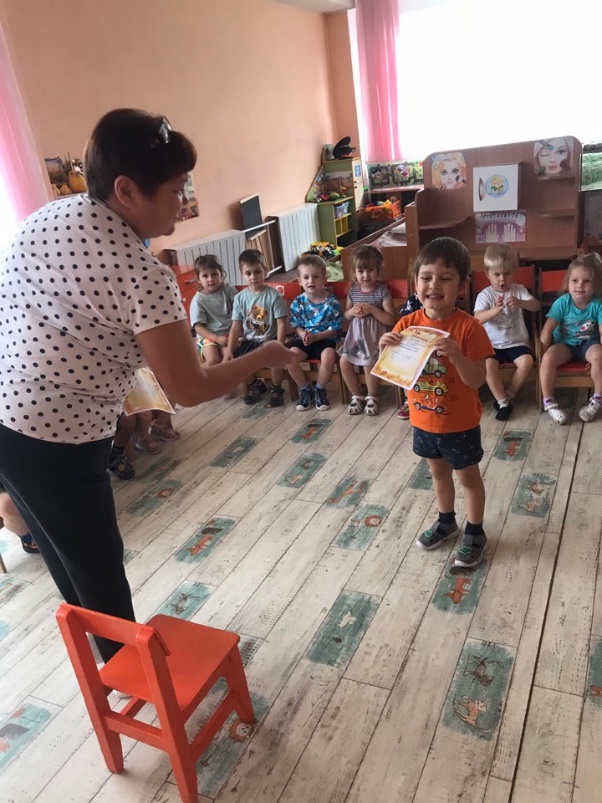 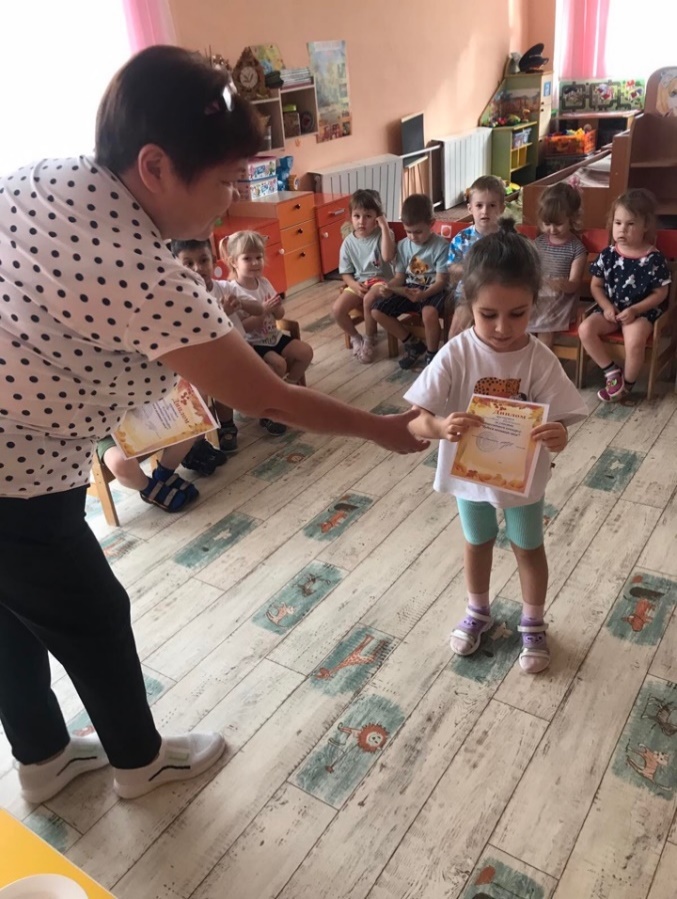 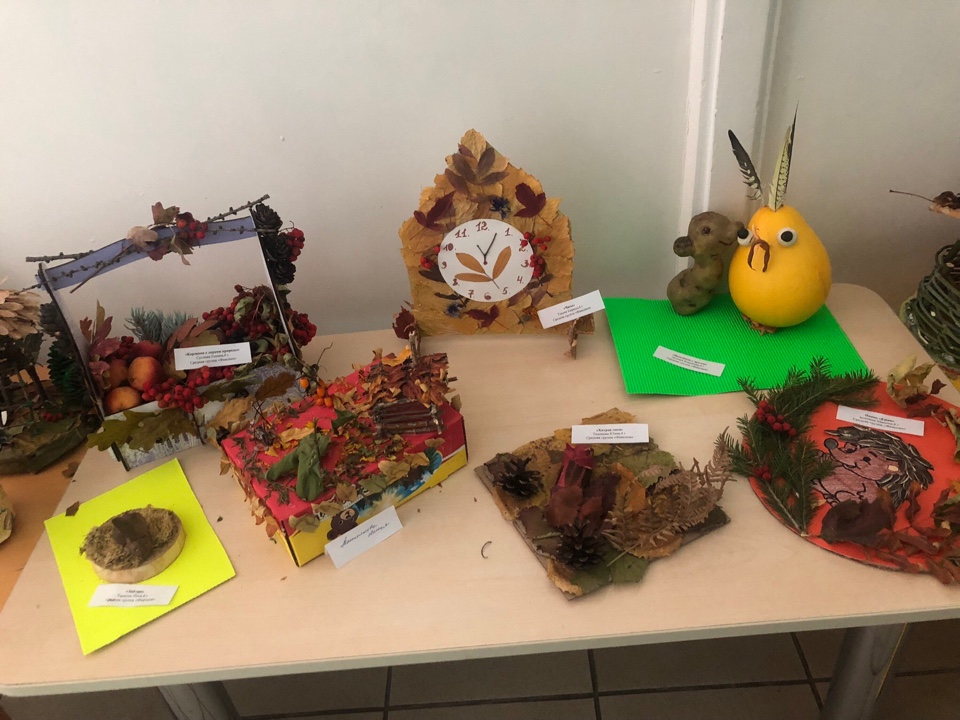 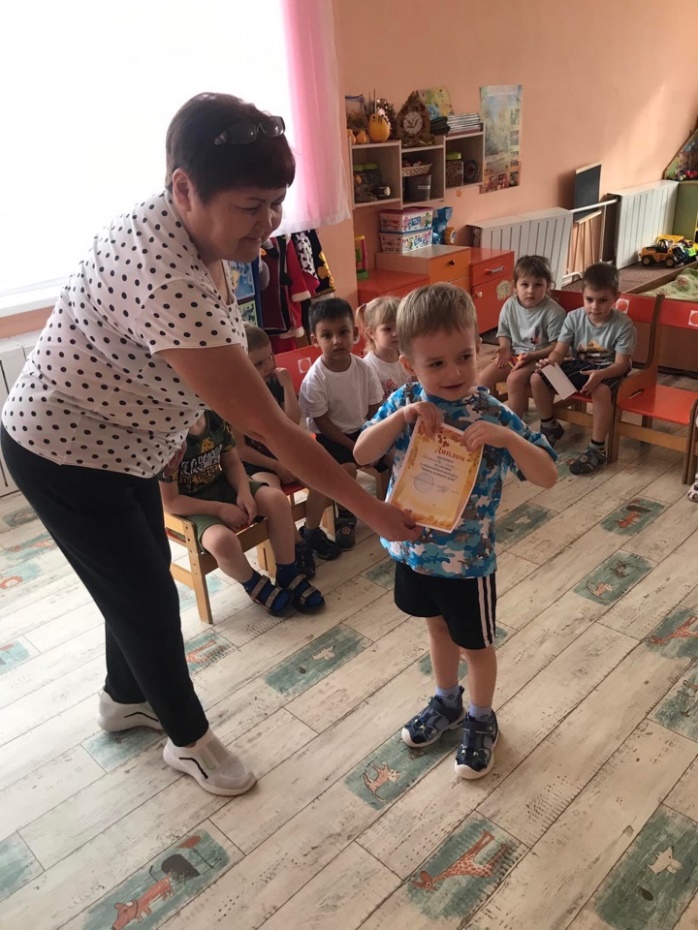 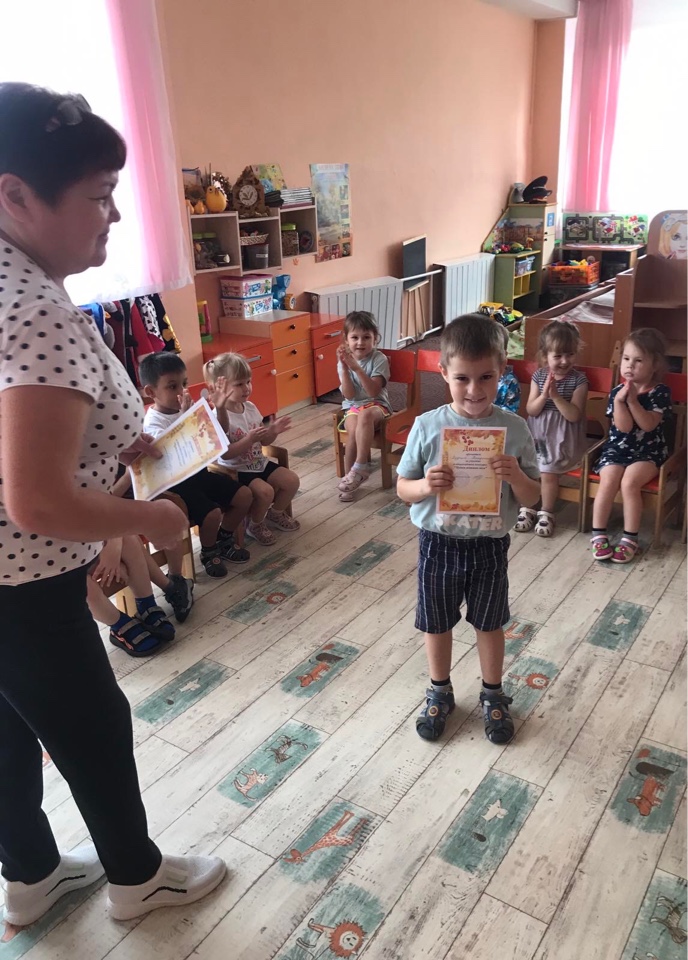 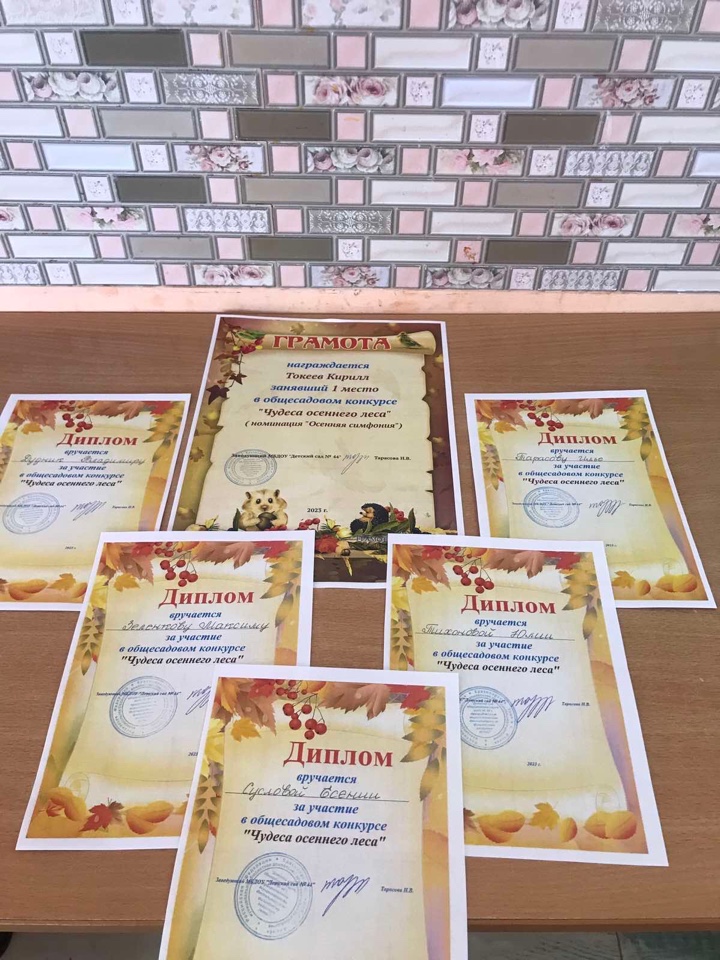 